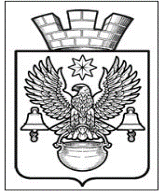 ПОСТАНОВЛЕНИЕАДМИНИСТРАЦИИКОТЕЛЬНИКОВСКОГО ГОРОДСКОГО ПОСЕЛЕНИЯКОТЕЛЬНИКОВСКОГО МУНИЦИПАЛЬНОГО   РАЙОНАВОЛГОГРАДСКОЙ ОБЛАСТИОт 08.11.2017                                                            №932Об разрешении на отклонение                                                                                                                             от предельных параметров                                                                                                        разрешенного строительства                                                                                                                                                на земельном участке	На основании  заявления Камбура С. Н. об отклонении от  предельных параметров разрешенного строительства на земельном участке площадью 370 кв. м,  с кадастровым номером 34:13:130018:1931, расположенном по адресу: Волгоградская область, Котельниковский район, г. Котельниково, пер. Аксайский, 24 «а», материалов о результатах проведения публичных слушаний, проведенных 02.11.2017г., руководствуясь ст. 28 Федерального закона от 06. 10. 2003 г. № 131-ФЗ «Об общих принципах организации местного самоуправления в Российской Федерации», Положением «О порядке организации и проведения публичных слушаний в Котельниковском городском поселении Котельниковского муниципального района Волгоградской области», утвержденным решением Совета народных депутатов Котельниковского городского поселения от 24.02.2011г. №81/373, Правилами землепользования и застройки Котельниковского городского поселения, утвержденными решением Совета народных депутатов Котельниковского городского поселения от 15.11.2009г. №41/232, Уставом Котельниковского городского поселения, администрация Котельниковского городского поселенияПОСТАНОВЛЯЕТ:1. Разрешить отклонение от  предельных параметров разрешенного строительства на земельном участке площадью 370 кв. м, с кадастровым номером 34:13:130018:1931, расположенном по адресу: Волгоградская область, Котельниковский район,                                       г. Котельниково, пер. Аксайский, 24 «а»: для отдельно стоящих односемейных жилых зданий площадью не более 300 м2: минимальная площадь земельного участка -300кв.м.; минимальная ширина земельного участка вдоль фронта улицы-10м;                                       минимальный отступ зданий, строений, сооружений от передней границы земельного участка-3.0 кв. м.; минимальный отступ зданий, строений, сооружений от боковой (северной) границы земельного участка-1.2 кв.м.; минимальный отступ зданий, строений, сооружений от боковой (южной) границы земельного участка- 1.2 кв. м.;                                                                                                                                                      -минимальный отступ зданий, строений, сооружений от задней границы земельного участка-1.2 кв. м.; предельная высота зданий, строений, сооружений -12 м.; максимальный процент застройки в границах земельного участка-60%.2. Настоящее постановление обнародовать и разместить на официальном сайте администрации Котельниковского городского поселения.3. Настоящее постановление вступает в силу с момента его подписания.Глава  Котельниковского                                                                                                                 городского поселения                                                                                        А. Л. Федоров